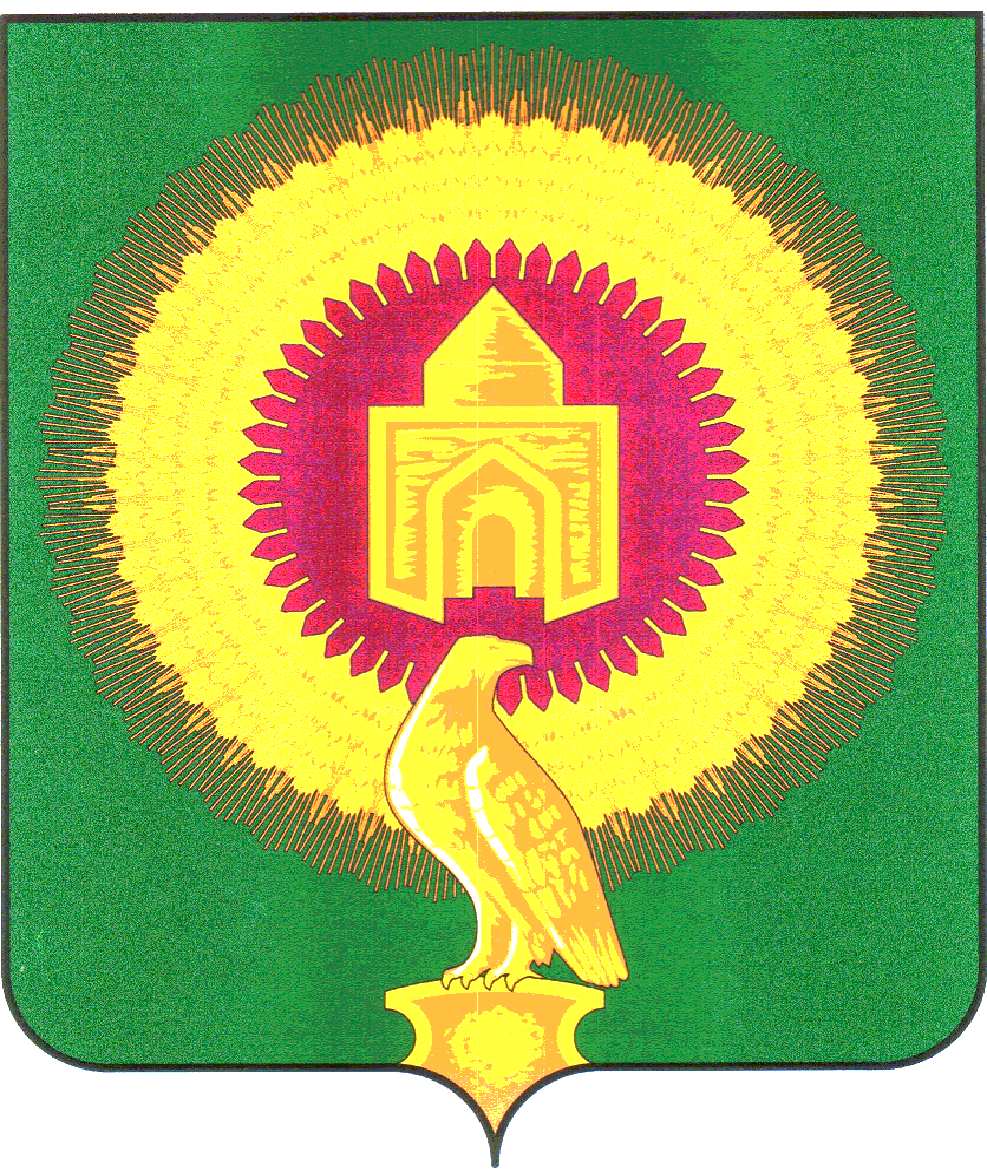 АДМИНИСТРАЦИЯАЯТСКОГО СЕЛЬСКОГО ПОСЕЛЕНИ ВАРНЕНСКОГО МУНИЦИПАЛЬНОГО РАЙОНАЧЕЛЯБИНСКОЙ ОБЛАСТИРАСПОРЯЖЕНИЕОт 07.02.2018 года № 5О возложении   персональной ответственности за  состояние антикоррупционной     работы в администрации Аятского сельскогопоселения Варненского муниципальногорайона  Челябинской  областиВ соответствии с Федеральным законом от 25.12.2008 года № 273-ФЗ «О противодействии коррупции», во исполнение пункта 8 перечня поручений Президента Российской Федерации по итогам заседания Совета при Президенте Российской Федерации по противодействию коррупции 30.10.2013 года № Пр-2689, в целях координации деятельности в сфере противодействия коррупции и осуществления контроля за ведением антикоррупционной работы в отраслевых (функциональных) органах и структурных подразделениях администрации  Аятского сельского поселения Варненского  муниципального района,          Администрация Аятского сельского поселения Варненского  муниципального района Челябинской области  ПОСТАНОВЛЯЕТ:1. Возложить на руководителей органов местного самоуправления и структурных подразделений администрации Аятского сельского поселения Варненского  муниципального района Челябинской области персональную ответственность за состояние антикоррупционной работы в возглавляемых ими подразделениях, в том числе за:1) обеспечение соблюдения муниципальными служащими соответствующих органов и структурных подразделений ограничений и запретов, требований о предотвращении или урегулировании конфликта интересов, исполнения ими обязанностей, установленных Федеральным законом 25.12.2008 года № 273-ФЗ «О противодействии коррупции» и другими федеральными законами;2) своевременное принятие мер по выявлению и устранению причин и условий, способствующих возникновению конфликта интересов;3) уведомление представителя нанимателя о фактах совершения подчинёнными коррупционных правонарушений, непредставления ими сведений либо предоставления недостоверных или неполных сведений о доходах, об имуществе и обязательствах имущественного характера;4) обеспечение реализации подчинёнными обязанности уведомлять представителя нанимателя обо всех случаях обращения к ним каких-либо лиц в целях склонения их к совершению коррупционных правонарушений;5) организацию правового просвещения подчиненных, своевременное ознакомление их с нормативными правовыми актами в сфере коррупции;6) проведение антикоррупционных мероприятий в возглавляемом органе, структурном подразделении.2. Возложить на руководителей муниципальных учреждений администрации Аятского сельского поселения Варненского  муниципального района Челябинской области персональную ответственность за состояние антикоррупционной работы в возглавляемых учреждениях, в том числе за:1) своевременное принятие мер по выявлению и устранению причин и условий, способствующих возникновению конфликта интересов;2) уведомление работодателя, органов прокуратуры, иных федеральных государственных органов о фактах совершения подчиненными коррупционных правонарушений,3) организацию правового просвещения подчиненных, своевременное ознакомление их с нормативными правовыми актами в сфере коррупции;4) проведение антикоррупционных мероприятий в возглавляемых учреждениях.3. Координацию работы деятельности  органов местного самоуправления администрации Аятского сельского поселения  Варненского  муниципального района Челябинской области, структурных подразделений администрации Аятского сельского поселения Варненского  муниципального района Челябинской области в рамках противодействия коррупции возложить на главу сельского поселения Лосенкова А.А.5. Разместить настоящее распоряжение на официальном сайте администрации Аятского сельского поселения  Варненского  муниципального района Челябинской области.Глава  сельского поселения	А.А.Лосенков